MADONAS NOVADA PAŠVALDĪBA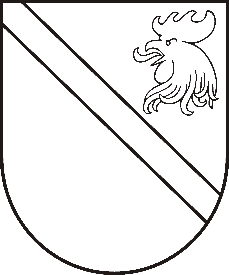 Reģ. Nr. Saieta laukums 1, Madona, Madonas novads, LV-4801 t. , e-pasts: dome@madona.lv APSTIPRINĀTIar Madonas novada pašvaldības domes20.11.2019. lēmumu Nr.559(protokols Nr.22, 27.p.)SAISTOŠIE NOTEIKUMI Nr.24„Grozījumi Madonas novada pašvaldības 2010.gada 29.aprīļa saistošajos noteikumos Nr.16 “Madonas novada pašvaldības kapsētu darbības un uzturēšanas noteikumi””  Izdoti saskaņā ar likuma “Par pašvaldībām” 15.panta pirmās daļas 2.punktu ,  21.panta pirmās daļas 16.punktu un 43.panta trešo daļuIzdarīt Madonas novada pašvaldības 2010.gada 29.aprīļa saistošajos noteikumos Nr.16 “Madonas novada pašvaldības kapsētu darbības un uzturēšanas noteikumi” šādus grozījumus: Svītrot saistošo noteikumu 8.punktu.Svītrot saistošo noteikumu  42.punkta vārdus “un vainas pakāpi”.Izteikt saistošo noteikumu 43.punktu šādā redakcijā:“43. Par šo saistošo noteikumu II. nodaļas noteikumu pārkāpumu fiziskajām personām vai juridiskajām personām piemēro brīdinājumu vai naudas sodu līdz četrpadsmit naudas soda vienībām.”Izteikt saistošo noteikumu 44.punktu šādā redakcijā:“44. Administratīvā pārkāpuma procesu par šo saistošo noteikumu pārkāpumiem līdz administratīvā pārkāpuma lietas izskatīšanai veic Madonas novada pašvaldības kārtībnieki. Administratīvā pārkāpuma lietu izskata Madonas novada pašvaldības Administratīvā komisija.”Saistošie noteikumi stājas spēkā vienlaikus ar Administratīvās atbildības likumu.Domes priekšsēdētājs								          A.LungevičsPASKAIDROJUMA RAKSTSMadonas novada pašvaldības 20.11.2019. saistošajiem noteikumiem Nr.24„Grozījumi Madonas novada pašvaldības 2010.gada 29.aprīļa saistošajos noteikumos Nr.16 “Madonas novada pašvaldības kapsētu darbības un uzturēšanas noteikumi””2019.gada 20.novembrī								      MadonāDomes priekšsēdētājs								          A.LungevičsPaskaidrojuma raksta sadaļasNorādāmā informācija1. Pašreizējās situācijas raksturojumsMadonas novada pašvaldības saistošie noteikumi Nr.16 “Madonas novada pašvaldības kapsētu darbības un uzturēšanas noteikumi” apstiprināti ar Madonas novada pašvaldības domes 29.04.2010. lēmumu (prot.Nr. 10;17.p.), saskaņā ar likuma “Par pašvaldībām” 15.panta pirmās daļas 2.punktu, 21.panta pirmās daļas 16.punktu un 43.panta trešo daļu. Saistošajos noteikumos cita starpā paredzēta atbildība par saistošo noteikumu neievērošanu. 2. Saistošo noteikumu projekta nepieciešamības pamatojums2020.gada 1.janvārī stāsies spēkā Administratīvās atbildības likums. Saskaņā ar Administratīvās atbildības likuma 2.pantu, pašvaldību saistošie noteikumi, kas paredz administratīvo atbildību, ir daļa no administratīvās atbildības sistēmas, tādēļ nepieciešams veikt grozījumus pašvaldības saistošajos noteikumos, lai nodrošinātu saistošo noteikumu regulējuma saskaņošanu ar Administratīvās atbildības likumā ietvertajām normām. 3. Īss saistošo noteikumu projekta satura izklāstsSaistošajos noteikumos paredzēts, ka par šo saistošo noteikumu II. nodaļas noteikumu pārkāpumu fiziskajām personām vai juridiskajām personām piemēro brīdinājumu vai naudas sodu līdz četrpadsmit naudas soda vienībām. Administratīvā pārkāpuma procesu par šo saistošo noteikumu pārkāpumiem līdz administratīvā pārkāpuma lietas izskatīšanai veic Madonas novada pašvaldības kārtībnieki, savukārt administratīvā pārkāpuma lietu izskata Madonas novada pašvaldības Administratīvā komisija. 4. Informācija par plānoto projekta ietekmi uz pašvaldības budžetuNav ietekmes5. Informācija par plānoto projekta ietekmi uz uzņēmējdarbības vidi pašvaldības teritorijāNav ietekmes6. Informācija par administratīvajām procedūrāmAdministratīvo procedūru izmaiņas ir saistītas ar administratīvā pārkāpuma lietas izskatīšanā iesaistītajām amatpersonām, administratīvā pārkāpuma procesu par šo saistošo noteikumu pārkāpumiem līdz administratīvā pārkāpuma lietas izskatīšanai veic Madonas novada pašvaldības kārtībnieki, savukārt administratīvā pārkāpuma lietu izskata Madonas novada pašvaldības Administratīvā komisija. 7. Informācija par konsultācijām ar privātpersonāmKonsultācijas ar privātpersonām nav notikušas. 